До новых встреч в лагере!Летний отдых- это возможность для творческого развития детей, обогащения их духовного мира и интеллекта, радость общения, творческие открытия и оригинальные идеи.Завершилась смена в нашем лагере. Это время оставило в душах ребят самые яркие впечатления. Тридцатого июня прошел праздник закрытия лагеря «Покорители космоса». В этот день ребятам не пришлось скучать. Они все вместе завершили оформление отрядных уголков, подсчитали баллы, накопленные за конкурсы, ответили на вопросы анкеты по итогам смены. На праздник закрытия к ним  «прилетели» космические пираты, но встреча с ними прошла очень дружно и весело. Все вспоминали «полёты» на другие планеты, встречи с их жителями, радовались возвращению на Землю. Но, все-таки, было немного грустно, ведь пришло время расставаться. Кто-то поедет в другие лагеря, кто-то к бабушке с дедушкой, кто-то будет отдыхать с мамой и папой. Но все мы будем вспоминать отдых в нашем лагере «Ритм». В новом учебном году мы все обязательно встретимся! А следующим  летом вас снова будет ждать любимый лагерь!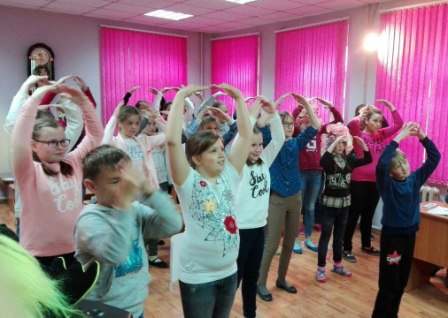 